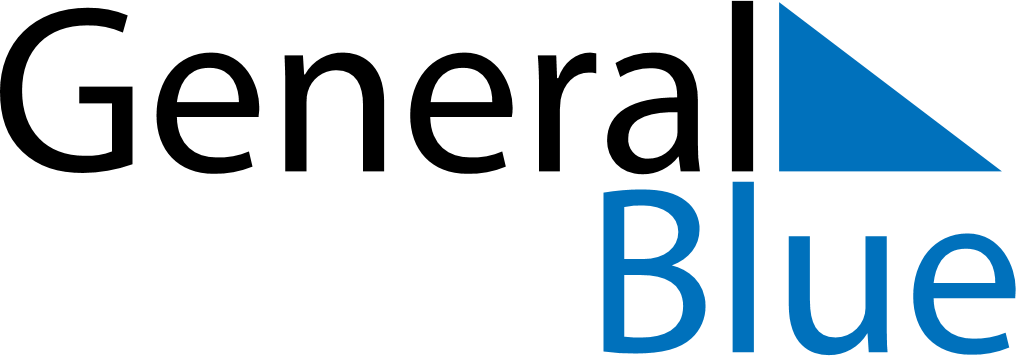 May 2026May 2026May 2026GuyanaGuyanaSUNMONTUEWEDTHUFRISAT12Labour Day3456789Arrival Day101112131415161718192021222324252627282930Independence DayEid Ul Adha31